MAHKAMAH AGUNG REPUBLIK INDONESIA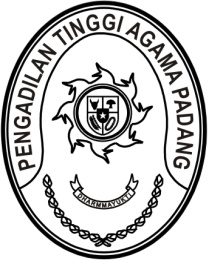 DIREKTORAT JENDERAL BADAN PERADILAN AGAMAPENGADILAN TINGGI AGAMA PADANGJalan By Pass KM 24, Batipuh Panjang, Koto TangahKota Padang, Sumatera Barat 25171 www.pta-padang.go.id, admin@pta-padang.go.idNomor	: 0478/DL1.10/I/2024	30 Januari 2024Sifat	: BiasaLampiran	: 1 (satu) lampiranHal	: UndanganYth.Tim Audit Serah Terima Jabatan Ketua Pengadilan Agama di LingkunganPengadilan Tinggi Agama PadangAssalamu’alaikum Wr. Wb.Menindaklanjuti surat Ketua Pengadilan Tinggi Agama Padang nomor 466/KPTA.W3-A/KP4.1/I/2024 tanggal 30 Januari 2024 tentang Penunjukan Tim, maka kami mengundang Saudara untuk mengikuti rapat Verifikasi Hasil Audit Serah Terima Jabatan Ketua Pengadilan Agama yang Insya Allah akan dilaksanakanpada hari, tanggal	: Jum’at, 2 Februari 2024	waktu		: 09.30 WIB 	tempat		: Ruang Command Center	acara		: Rapat Verifikasi Hasil Audit Serah Terima Jabatan Ketua 			  Pengadilan Agama Demikian disampaikan dan terima kasih.							Wassalam,Wakil Ketua							RoslianiTembusan:Ketua Pengadilan Tinggi Agama Padang (sebagai laporan).